HEmorrhoidsEfficacy of homoeopathy in surgical cases                               SurgeryGr. ( Hiama-blood and Rhoos- flowing )Definition – Hemorrhoids are downward sliding of anal cushion due to straining or other causes.     Grade and position of               Hemorrhoid 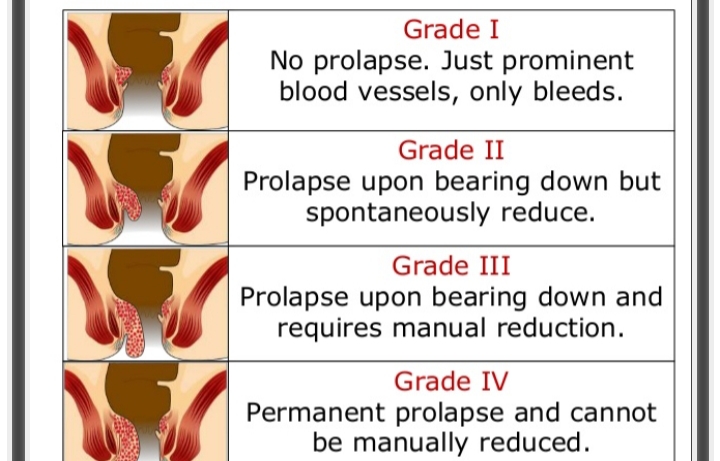 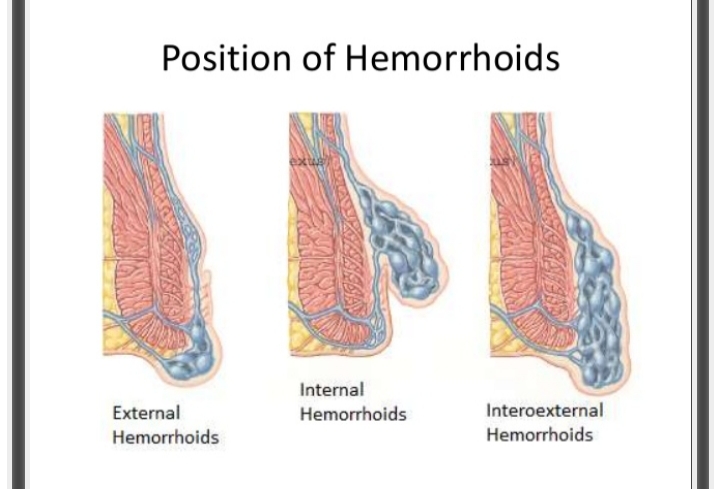 